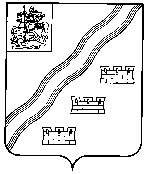 СОВЕТ ДЕПУТАТОВНАРО-ФОМИНСКОГО ГОРОДСКОГО ОКРУГАМОСКОВСКОЙ ОБЛАСТИРЕШЕНИЕот ______________ №__________г. Наро-ФоминскПРОЕКТО признании утратившим силу решения Совета депутатов Наро-Фоминского городского округа от 14.11.2017 № 15/7 «О системе налогообложения в виде Единого налога на вмененный доход для отдельных видов деятельности»В соответствии пунктом 8 статьи 5 Федерального закона от 29.06.2012 № 97-ФЗ (в ред. Федерального закона от 02.06.2016 № 178-ФЗ) «О внесении изменений в часть первую и часть вторую Налогового кодекса Российской Федерации и статью 26 Федерального закона «О банках и банковской деятельности», Федеральным законом от 06.10.2003 № 131-ФЗ «Об общих принципах организации местного самоуправления в Российской Федерации», руководствуясь Уставом Наро-Фоминского городского округа Московской области, Совет депутатов Наро-Фоминского городского округа Московской области решил:Признать утратившим силу решение Совета депутатов Наро-Фоминского городского округа от 14.11.2017 № 15/7 «О системе налогообложения в виде Единого налога на вмененный доход для отдельных видов деятельности».Опубликовать настоящее решение в периодическом печатном издании газете «Основа» и сетевом издании «Официальный сайт органов местного самоуправления Наро-Фоминского городского округа» в информационно-телекоммуникационной сети Интернет.Настоящее решение вступает в силу с 01.01.2021.Глава Наро-Фоминского городского округа Председатель Совета депутатов Наро-Фоминскогогородского округаР.Л. ШамнэА.С. Шкурков